Об утверждении программы профилактики рисков причинения вреда (ущерба) охраняемым законом ценностям при осуществлении муниципального контроля на автомобильном транспорте, городском наземном электрическом транспорте и в дорожном хозяйстве на 2022 годВ соответствии с Федеральными законами от 06 октября 2003 № 131-ФЗ «Об общих принципах организации местного самоуправления в Российской Федерации», от 08 ноября 2007 № 257-ФЗ «Об автомобильных дорогах и о дорожной деятельности в Российской Федерации и о внесении изменений в отдельные законодательные акты Российской Федерации», от 08 ноября 2007 № 259-ФЗ «Устав автомобильного транспорта и городского наземного электрического транспорта», от 31 июля 2020 248-ФЗ «О государственном контроле (надзоре) и муниципальном контроле в Российской Федерации», Уставом Кромского района, п о с т а н о в л я ю:1. Утвердить программу профилактики рисков причинения вреда (ущерба) охраняемым законом ценностям при осуществлении муниципального контроля на автомобильном транспорте, городском наземном электрическом транспорте и в дорожном хозяйстве на 2022 год согласно приложению к настоящему постановлению.2.Опубликовать (обнародовать), разместить настоящее постановление на официальном сайте администрации Кромского района.Глава района                                                                                                  А.И. УсиковПриложение к постановлению администрации Кромского района« 17» декабря 2021 г. № 763ПРОГРАММА профилактики рисков причинения вреда (ущерба) охраняемым законом ценностям при осуществлении муниципального контроля на автомобильном транспорте, городском наземном электрическом транспорте и в дорожном хозяйстве на 2022 годАнализ текущего состояния осуществления муниципального контроля на автомобильном транспорте, городском наземном электрическом транспорте и в дорожном хозяйстве	1.1. В зависимости от объекта, в отношении которого осуществляется муниципальный контроль на автомобильном транспорте, городском наземном электрическом транспорте и в дорожном хозяйстве, выделяются следующие типы контролируемых лиц: 	- юридические лица, индивидуальные предприниматели и физические лица, осуществляющие деятельность в области автомобильных дорог и дорожной деятельности, установленных в отношении автомобильных дорог	- юридические лица, индивидуальные предприниматели и физические лица, осуществляющие деятельность в области перевозок по муниципальным маршрутам регулярных перевозок.	1.2.  Общая протяженность автомобильных дорог муниципального значения составляет 430,381 км, в том числе:	- с асфальтобетонным покрытием 131,842 км; 	- с покрытием из ж/б плит 1,457 км; 	- с грунтово-щебёночным покрытием 45,611 км; 	- грунтовые 251,471 км	1.3. Деятельность в сфере автомобильного пассажирского транспорта на городских и пригородных маршрутах проходящих по территории населенных пунктов Кромского района выполняется на 11 регулярных муниципальных маршрутах.	2. Характеристика проблем, на решение которых направлена программа профилактики:	2.1. к основным проблемам в сфере транспорта относится отсутствие транспортных дорожных условий между населенными пунктами позволяющими обеспечить установление муниципальных маршрутов движения общественного транспорта отвечающих требованиям дорожной безопасности.	2.2. В сфере дорожного хозяйства основной проблемой является несоответствие нормативным требованиям 70 % (или 299 км) автомобильных дорог, из них подлежат (по результатам осмотров):	- ремонту твердого покрытия 51 км;	- поддержанию грунтового покрытия в состоянии, обеспечивающим проезд транспортных средств 248,361 км.3. Цели и задачи реализации программы профилактики3.1. Профилактика рисков причинения вреда (ущерба) охраняемым законом ценностям направлена на достижение следующих основных целей:1) стимулирование добросовестного соблюдения обязательных требований всеми контролируемыми лицами;2) устранение условий, причин и факторов, способных привести к нарушениям обязательных требований и (или) причинению вреда (ущерба) охраняемым законом ценностям;3) создание условий для доведения обязательных требований до контролируемых лиц, повышение информированности о способах их соблюдения.3.2. Задачами Программы являются: - укрепление системы профилактики нарушений обязательных требований; - выявление причин, факторов и условий, способствующих нарушениям обязательных требований, разработка мероприятий, направленных на устранение нарушений обязательных требований; - формирование одинакового понимания обязательных требований у всех участников контрольной деятельности.4. Перечень профилактических мероприятий, сроки (периодичность) их проведенияТаблица 5. Показатели результативности и эффективности программы профилактики рисков причинения вреда (ущерба)Реализация программы профилактики способствует:- увеличению доли контролируемых лиц, соблюдающих обязательные требования Законодательства Российской Федерации в сфере транспорта и дорожного хозяйства; - повышению качества предоставляемых транспортных услуг;- развитию системы профилактических мероприятий, проводимых Отделом.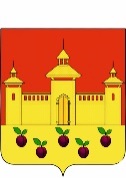 РОССИЙСКАЯ  ФЕДЕРАЦИЯОРЛОВСКАЯ  ОБЛАСТЬАДМИНИСТРАЦИЯ  КРОМСКОГО  РАЙОНАПОСТАНОВЛЕНИЕ17 декабря 2021 г.                                                                               № 763                         пгт. КромыНаименование программыПрограмма профилактики рисков причинения вреда (ущерба) охраняемым законом ценностям при осуществлении муниципального контроля на автомобильном транспорте, городском наземном электрическом транспорте и в дорожном хозяйстве (далее - программа профилактики)Правовые основания разработки программыФедеральный закон от 31.07.2020 248-ФЗ «О государственном контроле (надзоре) и муниципальном контроле в Российской Федерации, Федеральный закон от 11.06.2021 № 170-ФЗ «О внесении изменений в отдельные законодательные акты Российской Федерации в связи с принятием Федерального закона «О государственном контроле (надзоре) и муниципальном контроле в Российской ФедерацииРазработчик программыОтдел архитектуры, строительства и ЖКХ администрации Кромского районаЦель программы1.	Устранение причин, факторов и условий, способствующих причинению или возможному причинению вреда (ущерба) охраняемым законом ценностям и нарушению обязательных требований, снижение рисков их возникновения.2.	Снижение административной нагрузки на подконтрольные субъекты.З. Повышение результативности и эффективности контрольной деятельности в сфере  автомобильного транспорта и дорожного хозяйстваЗадачи программы1.	Предотвращение рисков причинения вреда охраняемым законом ценностям.2.	Проведение профилактических мероприятий, направленных на предотвращение причинения вреда охраняемым законом ценностям.З. Информирование, консультирование контролируемых лиц с использованием информационно-телекоммуникационных технологий.4. Обеспечение доступности информации об обязательных требованиях и необходимых мерах по их исполнениюСрок реализации программы профилактики2022 годОжидаемые результаты реализации программы1. Увеличение числа контролируемых лиц, соблюдающих при осуществлении деятельности обязательные требования законодательства.2. Повышение количества устраненных нарушений от числа выявленных нарушений обязательных требований.3. Повышение качества предоставляемых услуг населению. 4. Повышение правосознания и правовой культуры контролируемых лиц.№ п/п Наименование формы мероприятияСрок (периодичность) проведения мероприятияОтветственный исполнитель1. Информирование1. Информирование1. Информирование1. Информирование1.1.Актуализация и размещение в сети «Интернет» на официальном сайте администрации:а) перечня нормативных правовых актов, содержащих обязательные требования, оценка соблюдения которых осуществляется в рамках муниципального контроля  на автомобильном транспорте, городском наземном электрическом транспорте и в дорожном хозяйствеб) материалов, информационных писем, руководств по соблюдению обязательных требованийв) перечня индикаторов риска нарушения обязательных требованийг) программы профилактики рисков причинения вреда (ущерба) охраняемым законом ценностям Не позднее 5 рабочих дней с момента изменения действующего законодательстваНе реже 2 раз в годНе позднее 10 рабочих дней после их утвержденияНе позднее 25 декабря предшествующего года1.	Заместитель начальника отдела архитектуры, строительства и ЖКХ администрации Кромского района Мальфанов Сергей Анатольевич2.	Главный специалист отдела по экономике, предпринимательству и труду администрации Кромского района Красникова Татьяна Валерьевна2. Объявление  предостережения2. Объявление  предостережения2. Объявление  предостережения2. Объявление  предостережения2.1.Выдача контролируемому лицу предостережения о недопустимости нарушений обязательных требований при осуществлении деятельностиПри принятии решения должностными лицами, уполномоченными на осуществление муниципального контроля  на автомобильном транспорте, городском наземном электрическом транспорте и в дорожном хозяйстве1.	Заместитель начальника отдела архитектуры, строительства и ЖКХ администрации Кромского района Мальфанов Сергей Анатольевич2.	Главный специалист отдела по экономике, предпринимательству и труду администрации Кромского района Красникова Татьяна ВалерьевнаЗ. КонсультированиеЗ. КонсультированиеЗ. КонсультированиеЗ. Консультирование3.1.Консультирование контролируемых лиц и их представителей по вопросам, связанным с  организацией и осуществлением муниципального контроля на автомобильном транспорте, городском наземном электрическом транспорте и в дорожном хозяйстве: 1) порядок проведения контрольных мероприятий;2) порядок осуществления профилактических мероприятий;З) порядок принятия решений по итогам контрольных мероприятий;4) порядок обжалования решений Контрольного органа.По запросуВ форме устных иписьменных разъяснений1.	Заместитель начальника отдела архитектуры, строительства и ЖКХ администрации Кромского района Мальфанов Сергей Анатольевич2.	Главный специалист отдела по экономике, предпринимательству и труду администрации Кромского района Красникова Татьяна Валерьевна4. Профилактический визит4. Профилактический визит4. Профилактический визит4. Профилактический визит4.1.Профилактическая беседа по месту осуществления деятельности контролируемого лица либо путем использования видеоконференц-связиЗ квартал 2022года1.	Заместитель начальника отдела архитектуры, строительства и ЖКХ администрации Кромского района Мальфанов Сергей Анатольевич2.	Главный специалист отдела по экономике, предпринимательству и труду администрации Кромского района Красникова Татьяна Валерьевна